06.03.2020г. №312-П          РОССИЙСКАЯ ФЕДЕРАЦИЯИРКУТСКАЯ ОБЛАСТЬУСТЬ-КУТСКИЙ РАЙОНМУНИЦИПАЛЬНОЕ ОБРАЗОВАНИЕ«ГОРОД УСТЬ-КУТ»АДМИНИСТРАЦИЯПОСТАНОВЛЕНИЕОБ ОРГАНИЗАЦИИ ВЫЕЗДНОЙ ТОРГОВЛИ НА ТРАДИЦИОННОМ ПРАЗДНИКЕ «ПРОВОДЫ ЗИМЫ – 2020» НА ТЕРРИТОРИИ МУНИЦИПАЛЬНОГО ОБРАЗОВАНИЯ «ГОРОД УСТЬ-КУТ» В целях обеспечения организации торгового обслуживания жителей муниципального образования «город Усть-Кут» при проведении праздничного культурно-массового мероприятия «Проводы зимы – 2020», в соответствии с Федеральным законом от 06 октября 2003 года № 131-ФЗ «Об общих принципах организации местного самоуправления в Российской Федерации», руководствуясь Постановлением Правительства Иркутской области от 14 октября 2011 года № 313-пп «Об установлении требований и ограничений в сфере розничной продажи  алкогольной  продукции на территории Иркутской области», на основании ст.ст. 6, 33, 47 Устава Усть-Кутского муниципального образования (городского поселения), ПОСТАНОВЛЯЮ:1. Организовать выездную торговлю во время проведения праздничного культурно-массового мероприятия «Проводы зимы – 2020» на площади МБУК ДК «Речники» УКМО (городского поселения) 14 марта 2020 года с 13-00 часов до 15-00 часов (местного времени).2. Установить границы места проведения праздничного мероприятия на площади МБУК ДК «Речники» УКМО (городского поселения) 14 марта 2020 года в соответствии со   схемой  (Приложение № 1).3. Определить организатором выездной торговли МБУК ДК «Речники» УКМО (городского поселения) (Н.А. Антипина).4. Рекомендовать руководителям торговых предприятий, предприятий общественного питания, независимо от форм собственности, индивидуальным предпринимателям, осуществляющим свою деятельность без образования юридического лица:4.1. Развернуть выездную торговлю с соблюдением законодательства Российской Федерации и санитарных требований, расширенным ассортиментом продовольственных товаров, кондитерских и кулинарных изделий, соками,  промышленными товарами в ограниченном ассортименте (воздушные шары, игрушки, сувениры, очки).4.2. Назначить ответственных работников для контроля за работой выездной торговли.4.3. Обеспечить оформление торговых точек в соответствии с тематикой праздничного культурно-массового мероприятия «Проводы зимы – 2020» и повышенный уровень культуры обслуживания потребителей.4.4 Ассортимент продовольственных товаров для выездной торговли согласовать с территориальным отделом Управления Роспотребнадзора по Иркутской области в г. Усть-Куте, Усть-Кутском, Казачинско-Ленском, Киренском районах (Н.В. Плесёнова).4.5. Обеспечить чистоту и порядок в месте проведения праздничного мероприятия.5. Утвердить план мероприятий по организации выездной торговли на праздничном культурно-массовом мероприятии «Проводы зимы – 2020» 14 марта 2020 года (Приложение № 2).6. Муниципальному казенному учреждению «Служба заказчика по ЖКХ» Усть-Кутского муниципального образования (городского поселения) (О.А. Маслова) обеспечить санитарную очистку и благоустройство территории в месте проведения праздничного мероприятия, до и после проведения указанного мероприятия.7. Рекомендовать территориальному отделу Управления Роспотребнадзора по Иркутской области в г. Усть-Куте, Усть-Кутском, Казачинско-Ленском, Киренском районах (Н.В. Плесёнова) обеспечить соблюдение законодательства Российской Федерации при проведении праздничного культурно-массового мероприятия «Проводы зимы – 2020» 14 марта 2020 года.8. Опубликовать (обнародовать) настоящее постановление на официальном сайте администрации муниципального образования «город Усть-Кут» www.admustkut.ru  в информационно-коммуникационной сети Интернет.9. Контроль за исполнением настоящего постановления возложить на  заместителя главы городского поселения муниципального образования «город Усть-Кут» О.В. Шалакову.Глава администрации муниципального образования«город Усть-Кут» А.В. ДушинПриложение № 1 к постановлению администрации муниципального образования «город Усть-Кут»  от 06.03.2020Г. №312-пСХЕМА ГРАНИЦ ТЕРРИТОРИИ ПРОВЕДЕНИЯ ПРАЗДНИЧНОГО КУЛЬТУРНО-МАССОВОГО МЕРОПРИЯТИЯ «ПРОВОДЫ ЗИМЫ – 2020»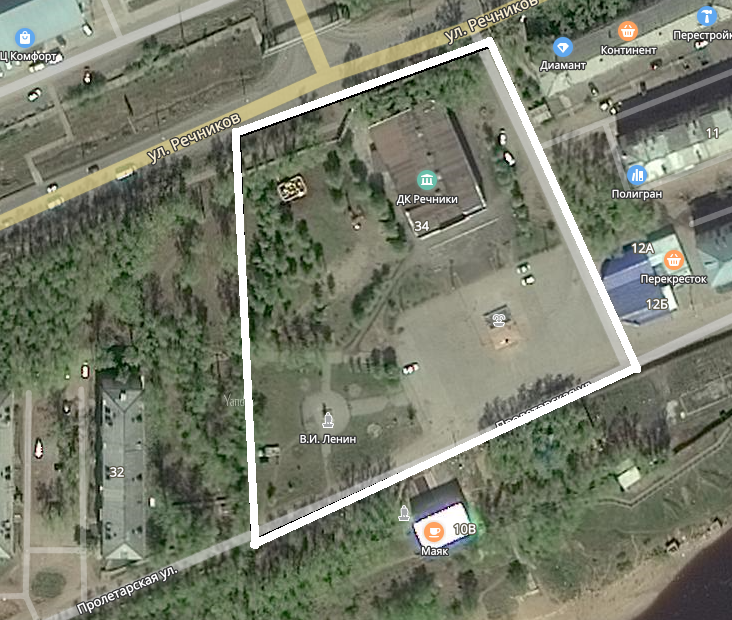      Условные обозначения: ________ граница праздничного мероприятия Приложение № 2 к постановлению администрации муниципального образования «город Усть-Кут»  от 06.03.2020Г. №312-пПЛАН МЕРОПРИЯТИЙ ПО ОРГАНИЗАЦИИ ВЫЕЗДНОЙ ТОРГОВЛИ НА ПРАЗДНИЧНОМ КУЛЬТУРНО-МАССОВОМ МЕРОПРИЯТИИ «ПРОВОДЫ ЗИМЫ – 2020» 14 МАРТА 2020 ГОДАПредседатель комитета по промышленности,транспорту, связи и потребительского рынкаадминистрации муниципального образования«город Усть-Кут» Э.А. Ковалёв№ п/пНаименование мероприятийСрок исполненияОтветственные исполнители1.Размещение информации об организации выездной торговли на праздничном культурно-массовом мероприятии «Проводы зимы – 2020» 14 марта 2020 годав средствах массовой информациидо 10.03.2020Комитет по промышленности, транспорту, связи и потребительского рынка2.Проведение работы по привлечению хозяйствующих субъектов к участию в выездной торговле Весь период проведения выездной торговлиМБУК ДК «Речники» УКМО (городского поселения) (далее – администратор выездной торговли)3. Учет заявок на предоставление места для продажи товаров на выездной торговлеВесь период проведения выездной торговлиАдминистратор выездной торговли4.Ведение реестра выданных чеков, подтверждающих предоставление места для продажи товаров на выездной торговлеВесь период проведения выездной торговлиАдминистратор выездной торговли5.Разработка схемы размещения мест для продажи товаров на выездной торговле на основании реестра уведомлений об участии в выездной торговлеВесь период проведения выездной торговлиАдминистратор выездной торговли6.Размещение участников выездной торговли в соответствии со схемой размещения торговых мест Весь период проведения выездной торговлиАдминистратор выездной торговли